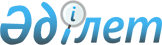 Об установлении ставок рентных платежей на нефть
					
			Утративший силу
			
			
		
					Постановление Кабинета Министров Республики Казахстан от 12 мая 1993 года N 379. Утратило силу - постановлением Правительства РК от 17 марта 2003 г. N 258

      В соответствии с Законом Республики Казахстан от 24 декабря 1991г. N 1057 ( Z912600_  У.с. Указом от 18.07.95 N 2367) "О фиксированных рентных платежах" Кабинет Министров Республики Казахстан ПОСТАНОВЛЯЕТ: 

      2. Установить, что производственные объединения "Актюбинскнефть", "Эмбанефть", "Южказнефть" и опытно-экспериментальное нефтегазодобывающее управление "Каражанбастермнефть" уплачивают рентные платежи до 1 февраля 1993 г. по ставкам, утвержденным постановлением Кабинета Министров Республики Казахстан от 30 октября 1992 г. N 905 P920905_  "О государственном регулировании цен на энергоносители и другие виды продукции и услуги" (САПП Республики Казахстан, 1992г., N 41, ст.613) с последующими изменениями. 

      С 1 февраля 1993г. перечисленные предприятия, как не обеспечивающие уровень удвоенной среднеотраслевой рентабельности, освобождаются от уплаты рентных платежей".       Премьер-министр 

      Республики Казахстан 
					© 2012. РГП на ПХВ «Институт законодательства и правовой информации Республики Казахстан» Министерства юстиции Республики Казахстан
				